学校管理员操作指南登录与修改初始密码区校管理员、教师、学生、家长均可扫码下载“湖北教育云”APP，备疫情教学之用账号与密码：教师登录账号为身份证号，学生为学籍号，初始密码Abc123456网页端登录1.登录地址：http://tianmen.hbeducloud.com/       默认密码：Abc123456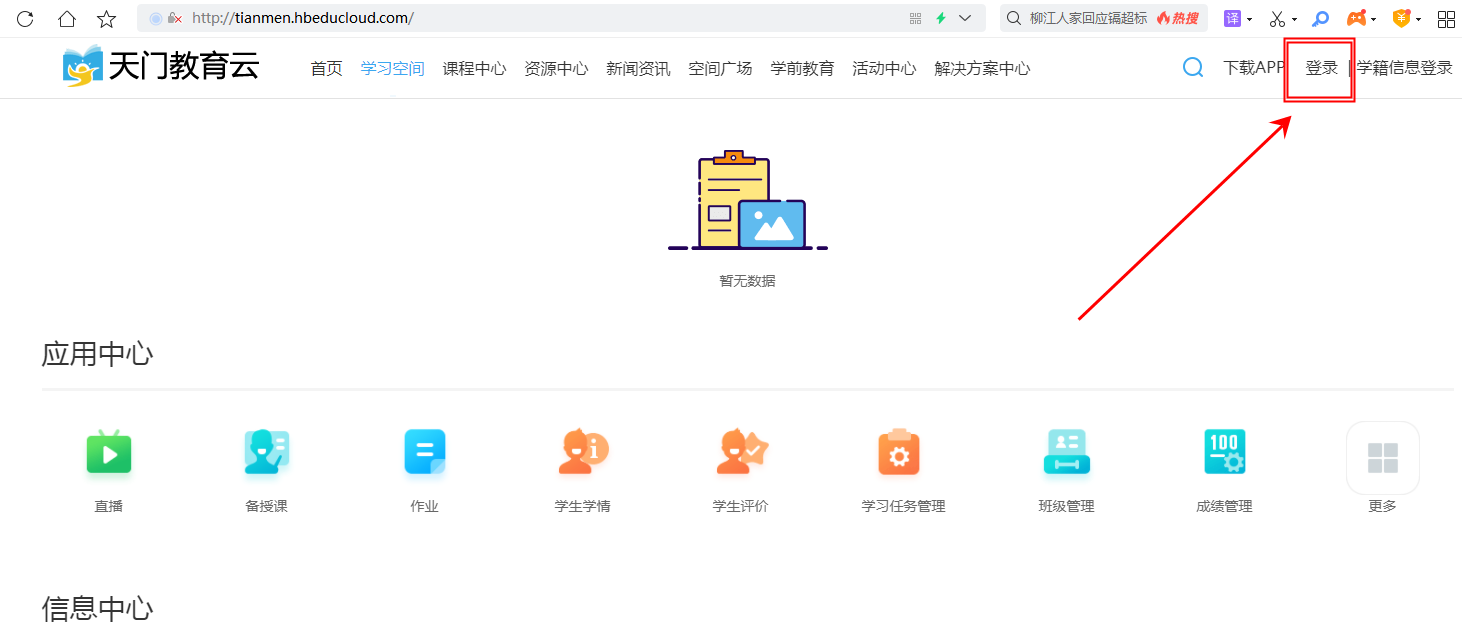 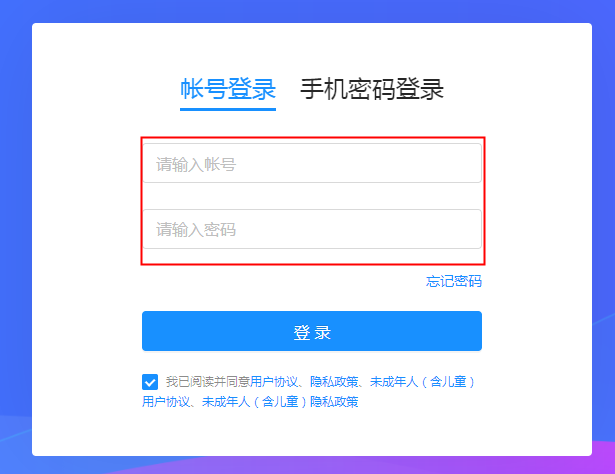 为保障您的账号安全，请及时修订您的初始密码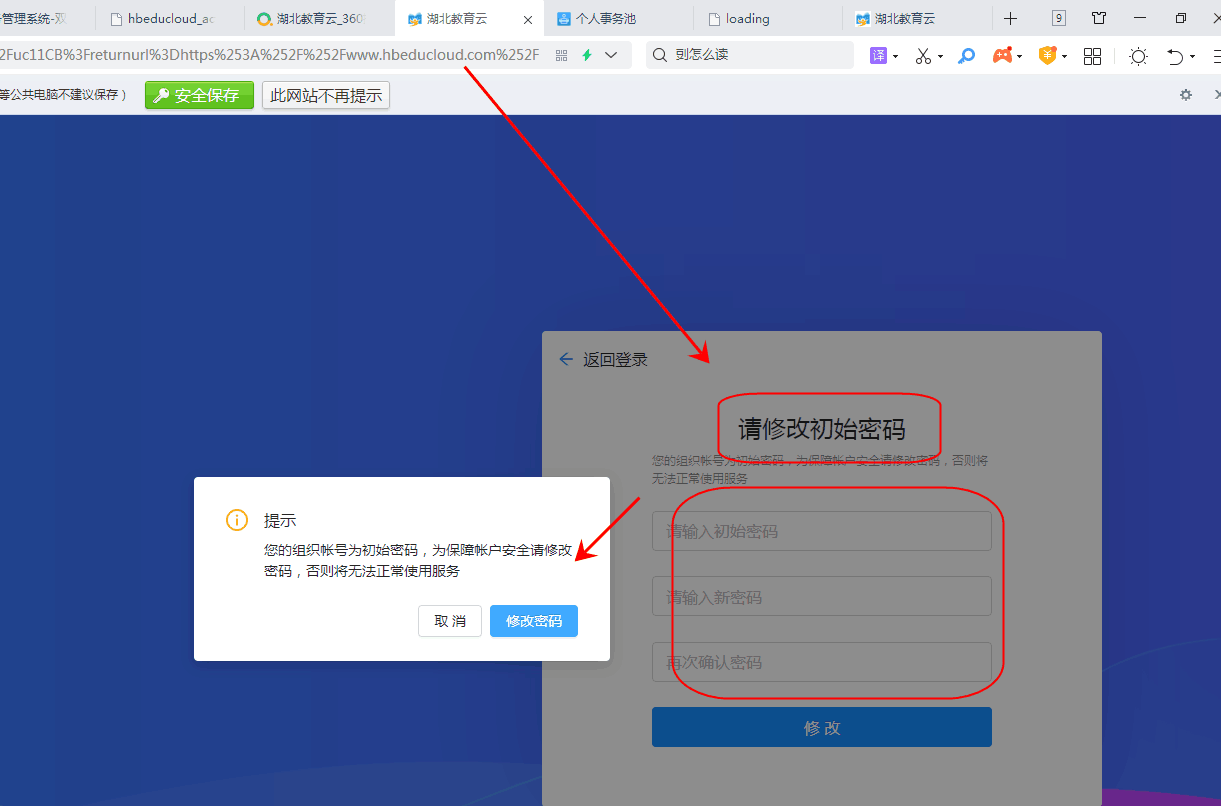 手机端登录湖北教育云APP下载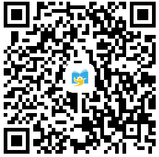 为保障您的账号安全，请登录后，及时修订您的初始密码，用户协议请勾选同意并继续：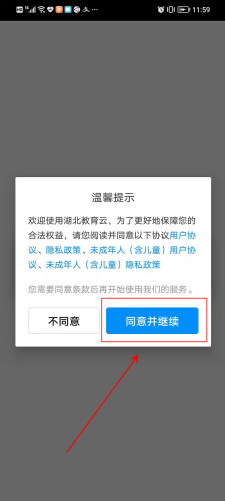 学校管理员查看/发布通知公告登录网页端（http://tianmen.hbeducloud.com/）查看通知点击顶部“管理中心----通知公告”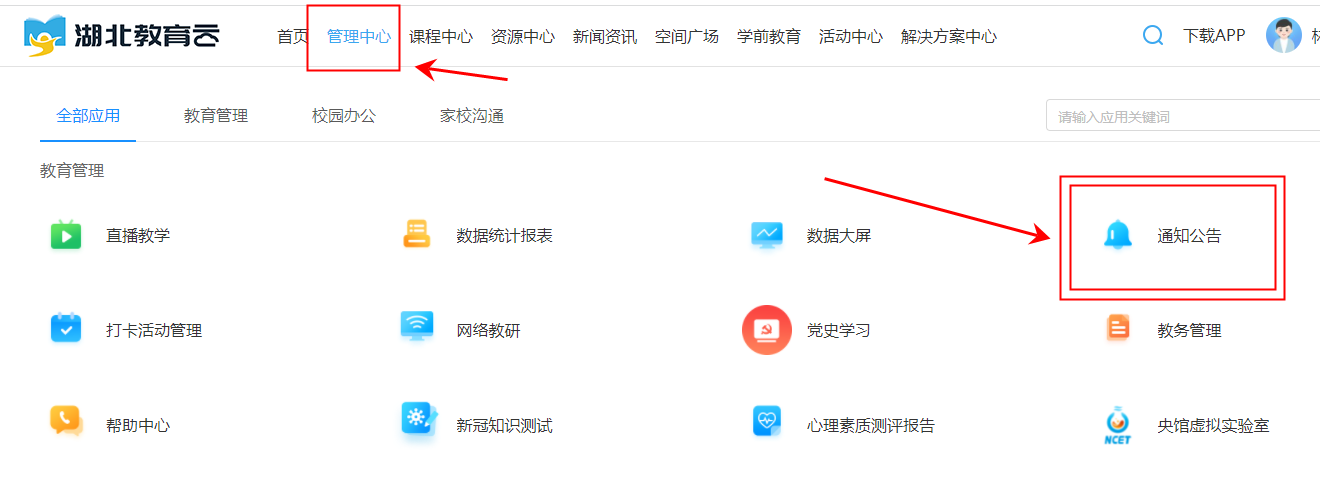 点击【我收到的】查看最新的通知：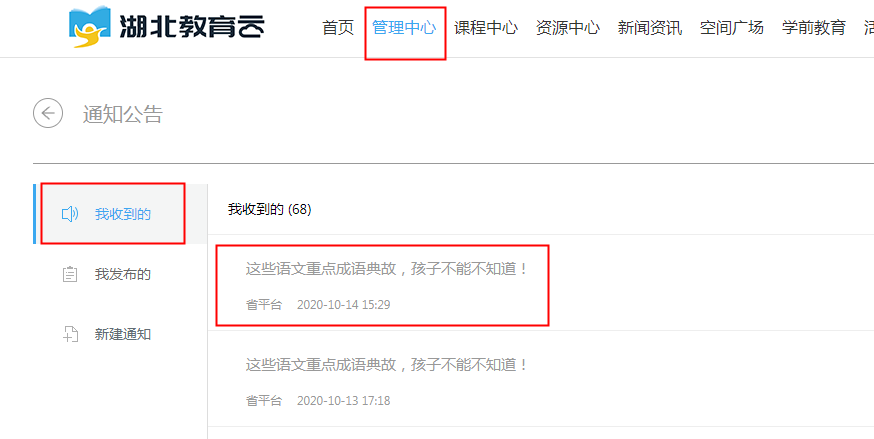 发布通知点击“管理中心----通知公告----新建通知”，填写通知详细内容，并完成相关设置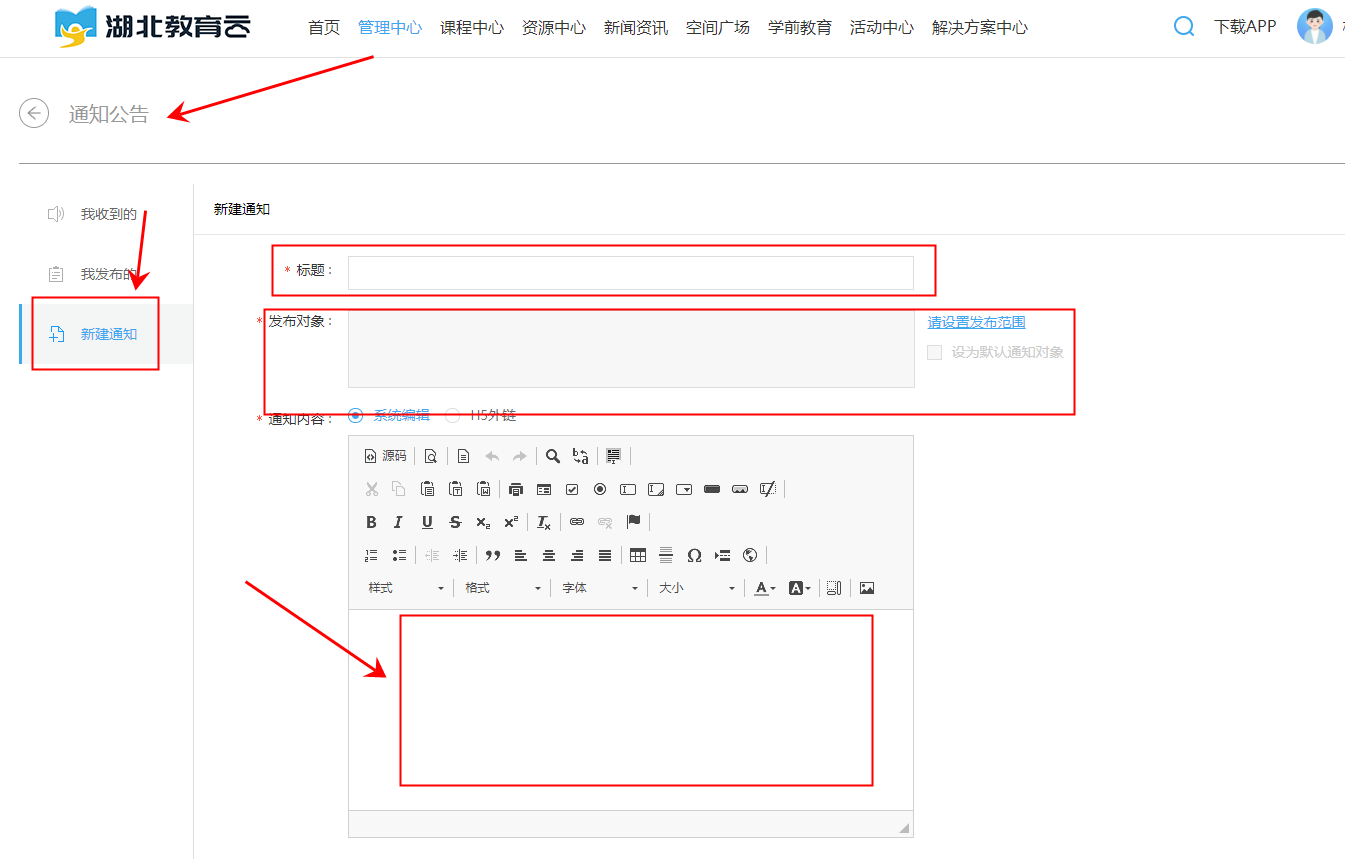 学校管理员的用户管理 登录网页端（http://tianmen.hbeducloud.com/），点击顶部“管理中心----教务管理“学校管理员基础用户数据管理，如下：（详细管理员数据操作手册，请各位老师到各地区省平台QQ交流群下载）登陆湖北教育云，进入“管理中心——教务管理”，进入教务管理页面后，学校管理者可通过【用户管理】来进行学生、教师、家长等信息的填充，如图所示。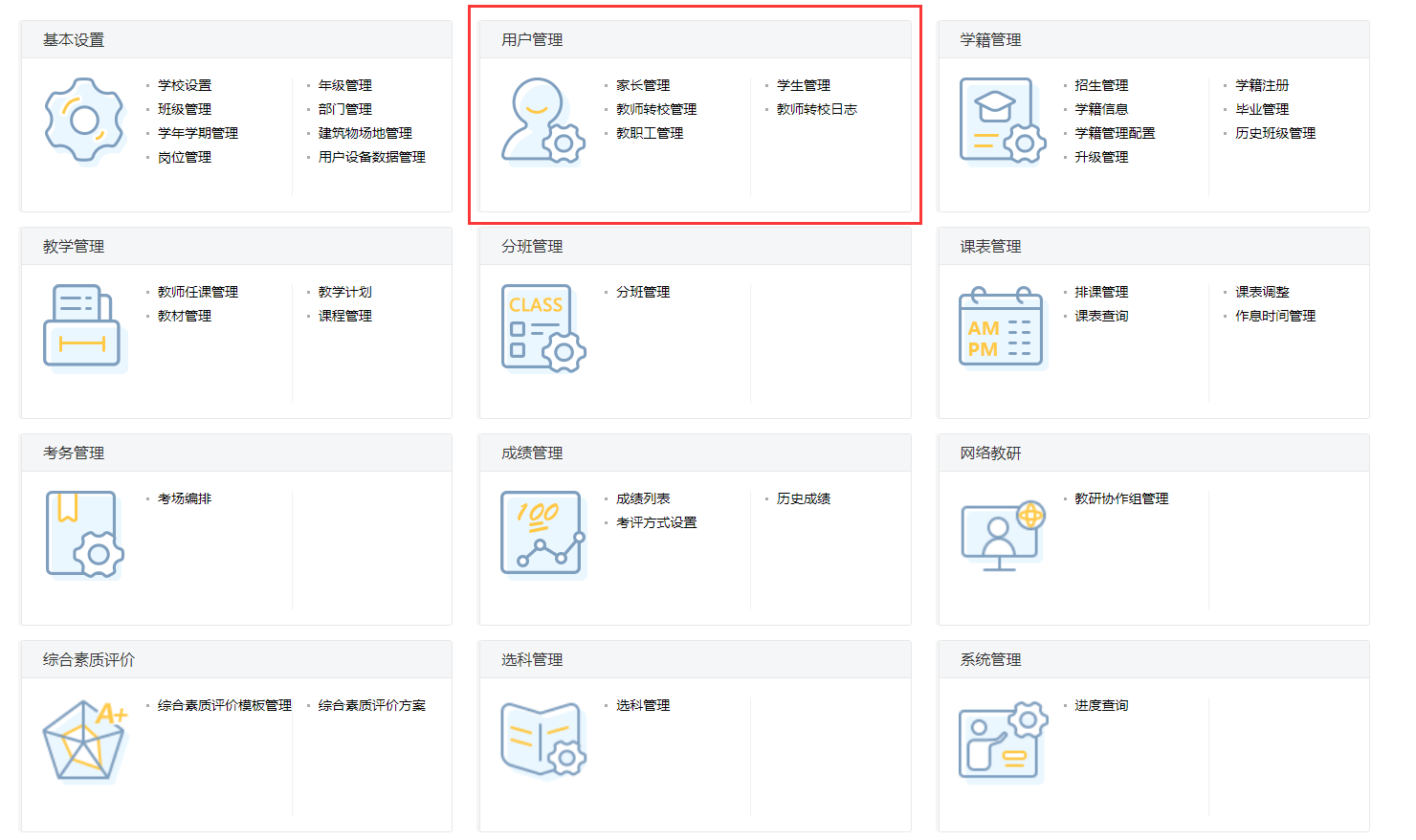 1、教职工管理在教职工管理中，学校管理者可通过部门进行教职工管理列表的筛选，列表中包含教职工及学校管理者，如图所示。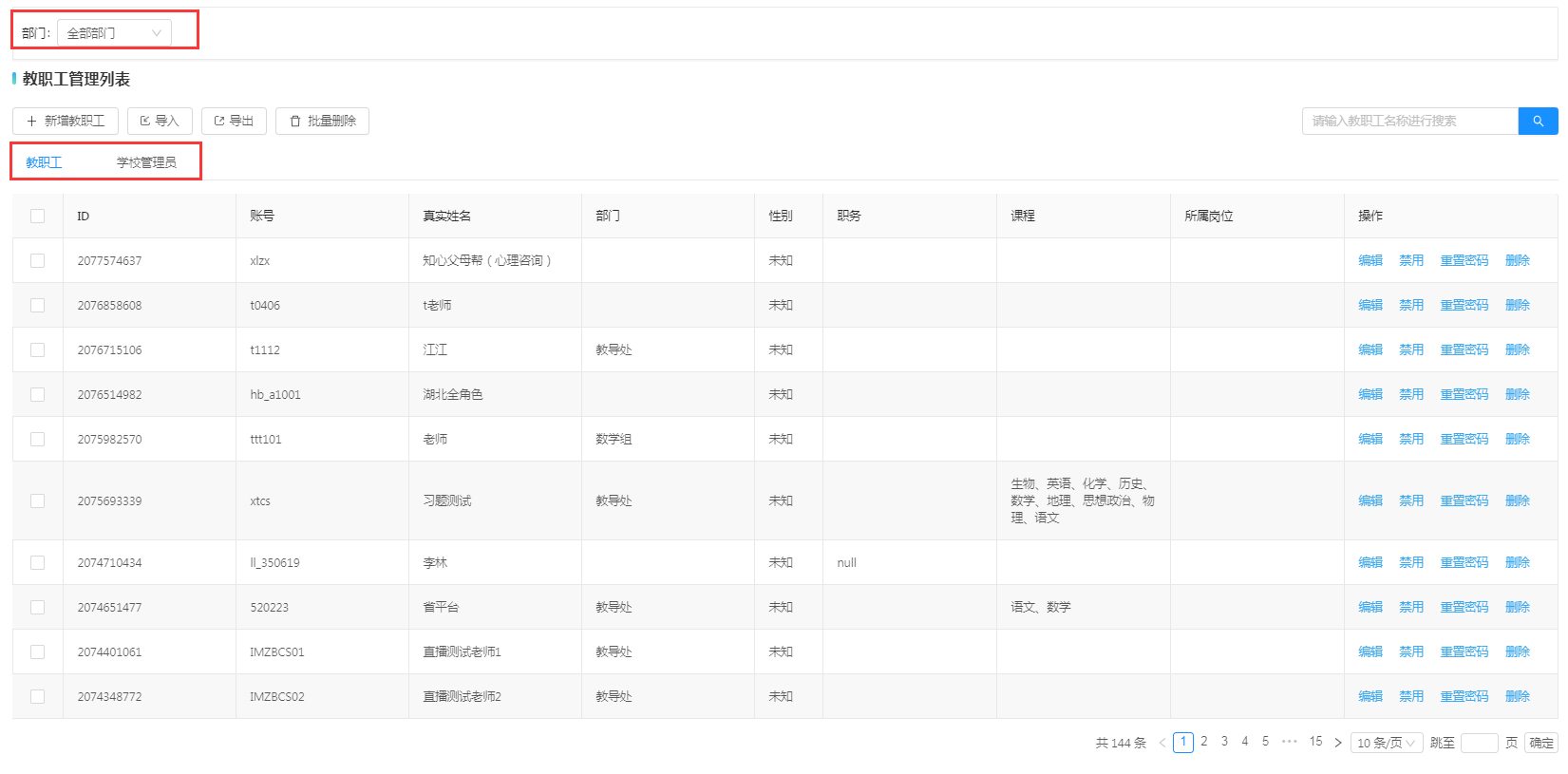 除此之外，还可进行新增教师、导入、导出、批量删除等操作，如图所示。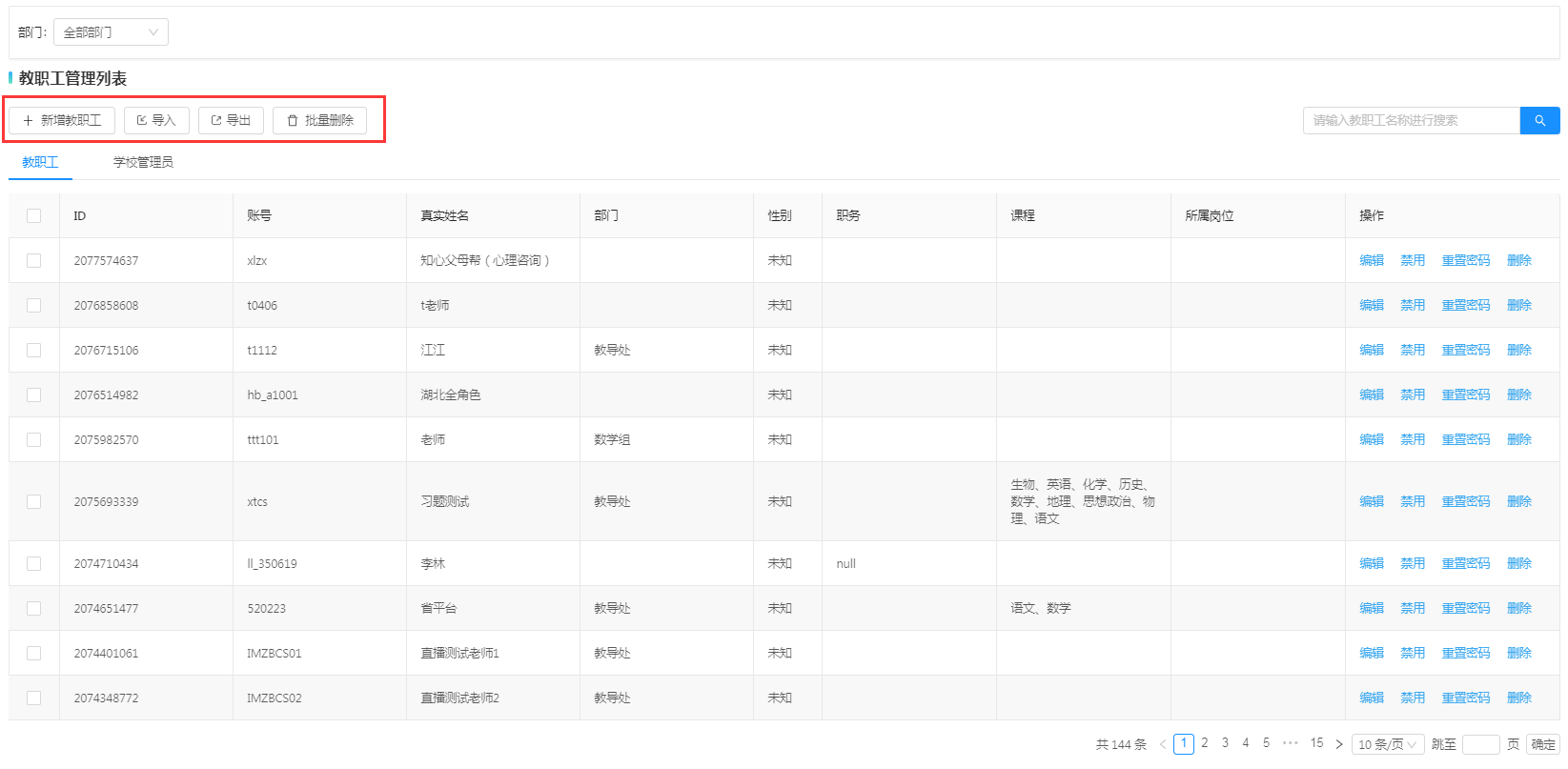 （1）新增教职工点击【新增教职工】后，可根据页面提示进行该教职工所属部门、所属岗位、账号、真实姓名等信息的填写，如图所示。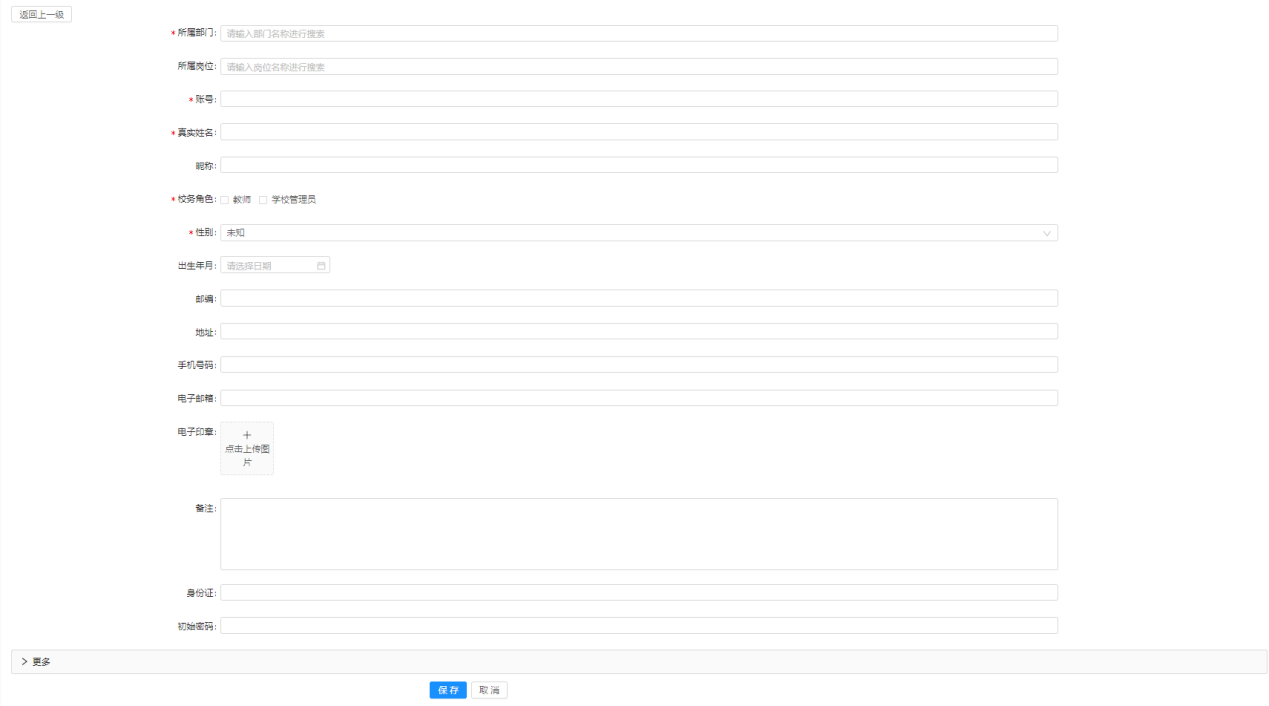 如需详细设置，可点击【更多】进行民族、籍贯、政治面貌等信息的设置，编辑完成后点击【保存】即可，如图所示。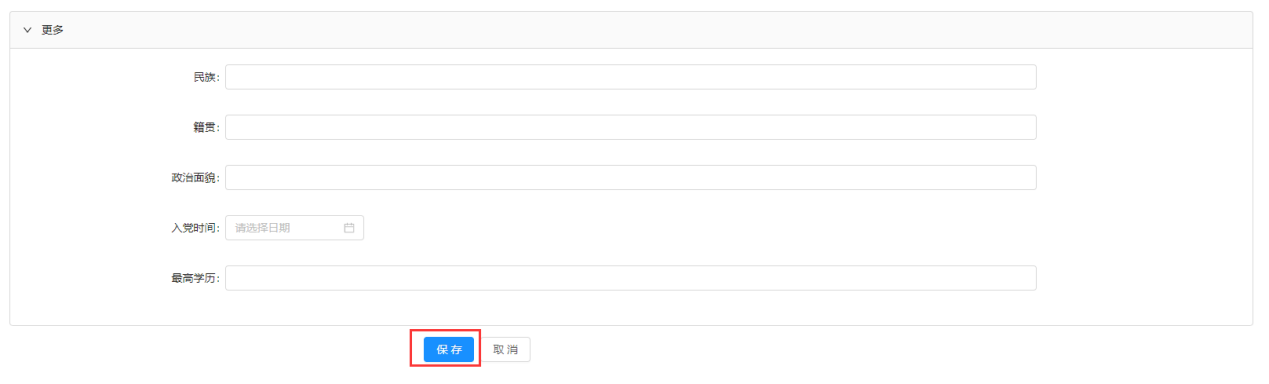 （2）导入点击【导入】可对已经编辑并保存的模板（xls或xlsx格式文件）进行数据导入；点击【教职工数据导入模板】可下载模板进行编辑，具体模板编辑规范详情可查看本文2.2.6教职工数据导入规范，如图所示。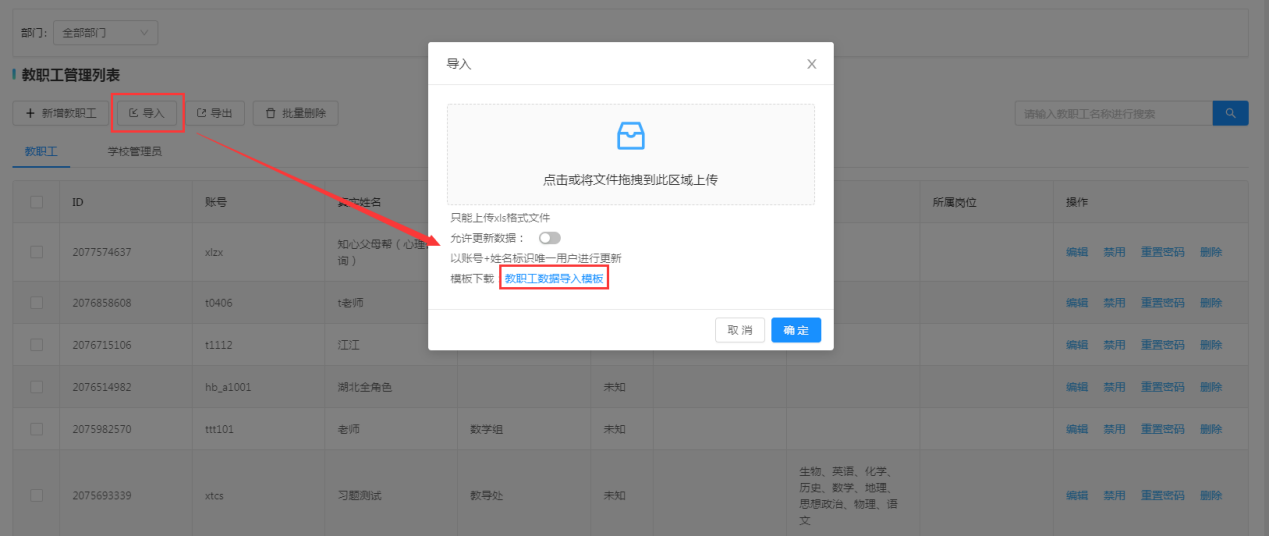 （3）导出勾选需要导出的教职工数据后，点击【导出】可将数据进行导出，如图所示。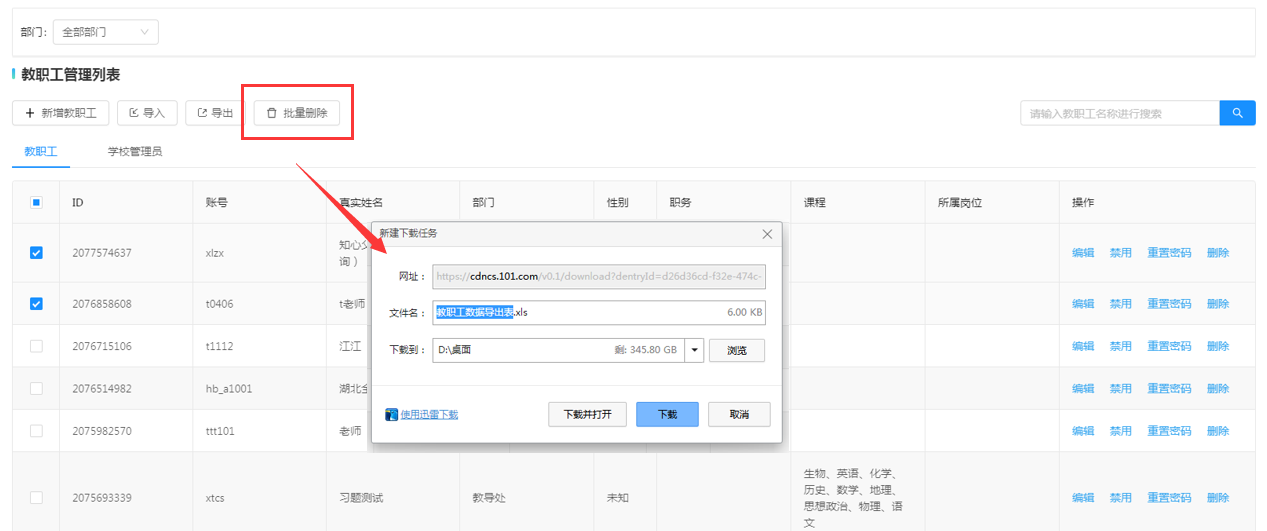 （4）批量删除勾选教职工数据后，点击【批量删除】可快速删除数据（若该教职工有多个校务角色，将被同步删除），如图所示。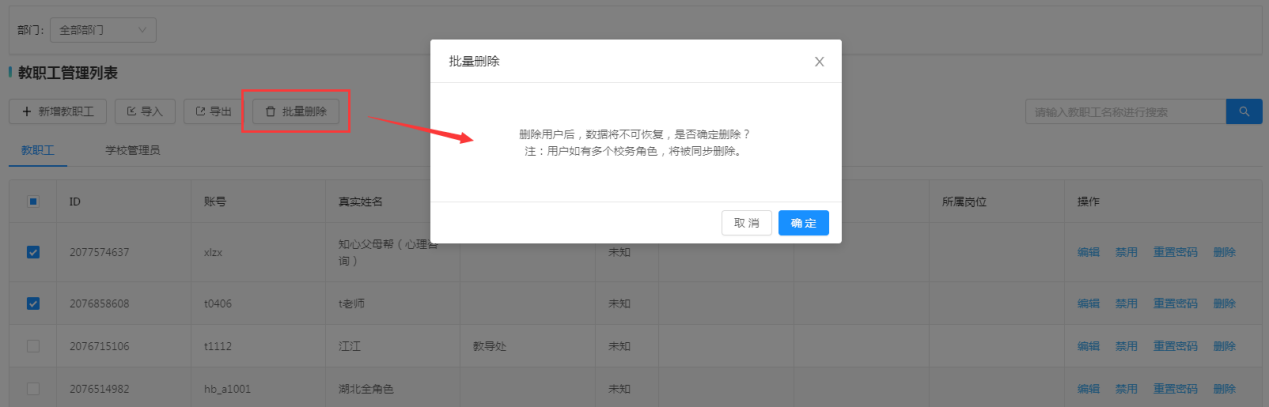 （5）教师数据操作学校管理者可对教职工数据进行编辑、禁用、重置密码及删除等操作，具体操作详情可参考本文2.1.2.1.4家长数据操作，如图所示。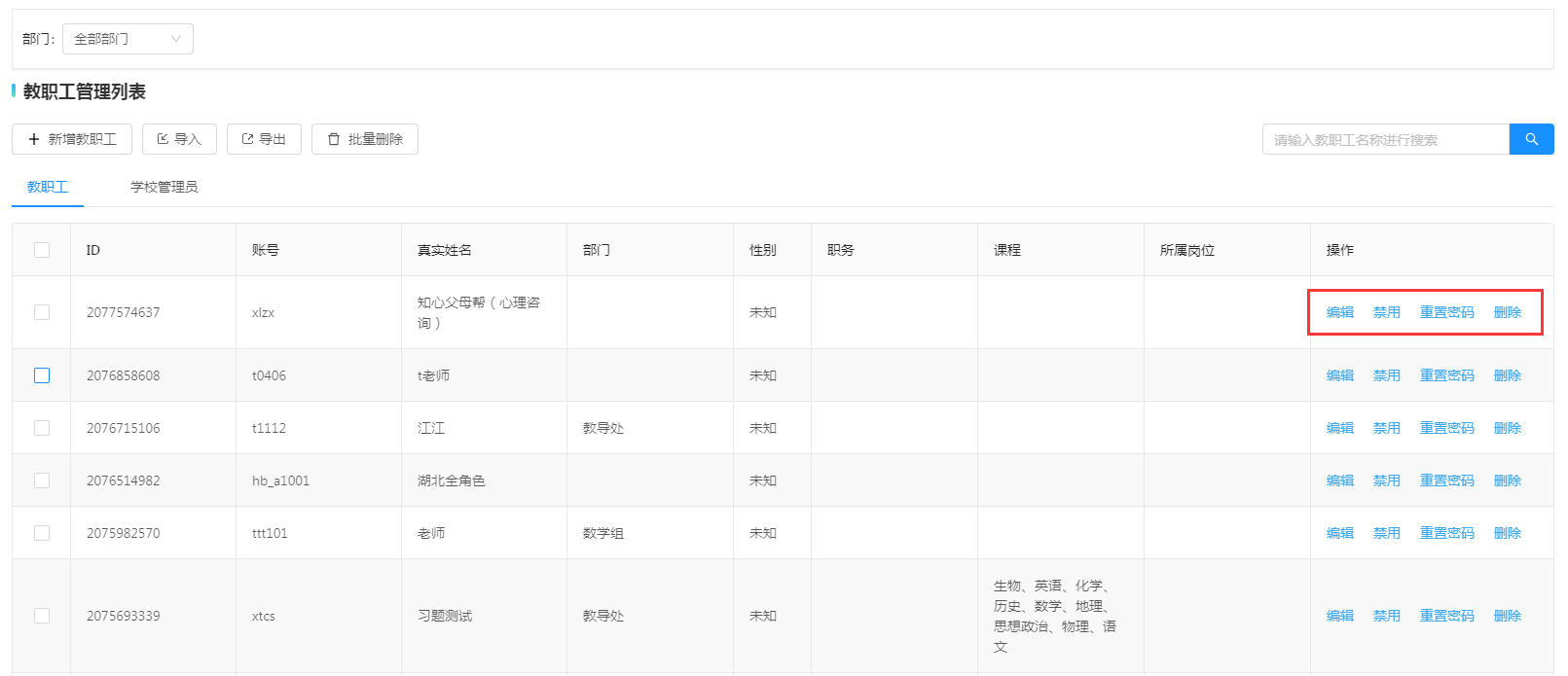 （6）教学管理进入教务管理页面后，学校管理者可通过【教学管理】来进行教材、教师任课等信息的填充，如图所示。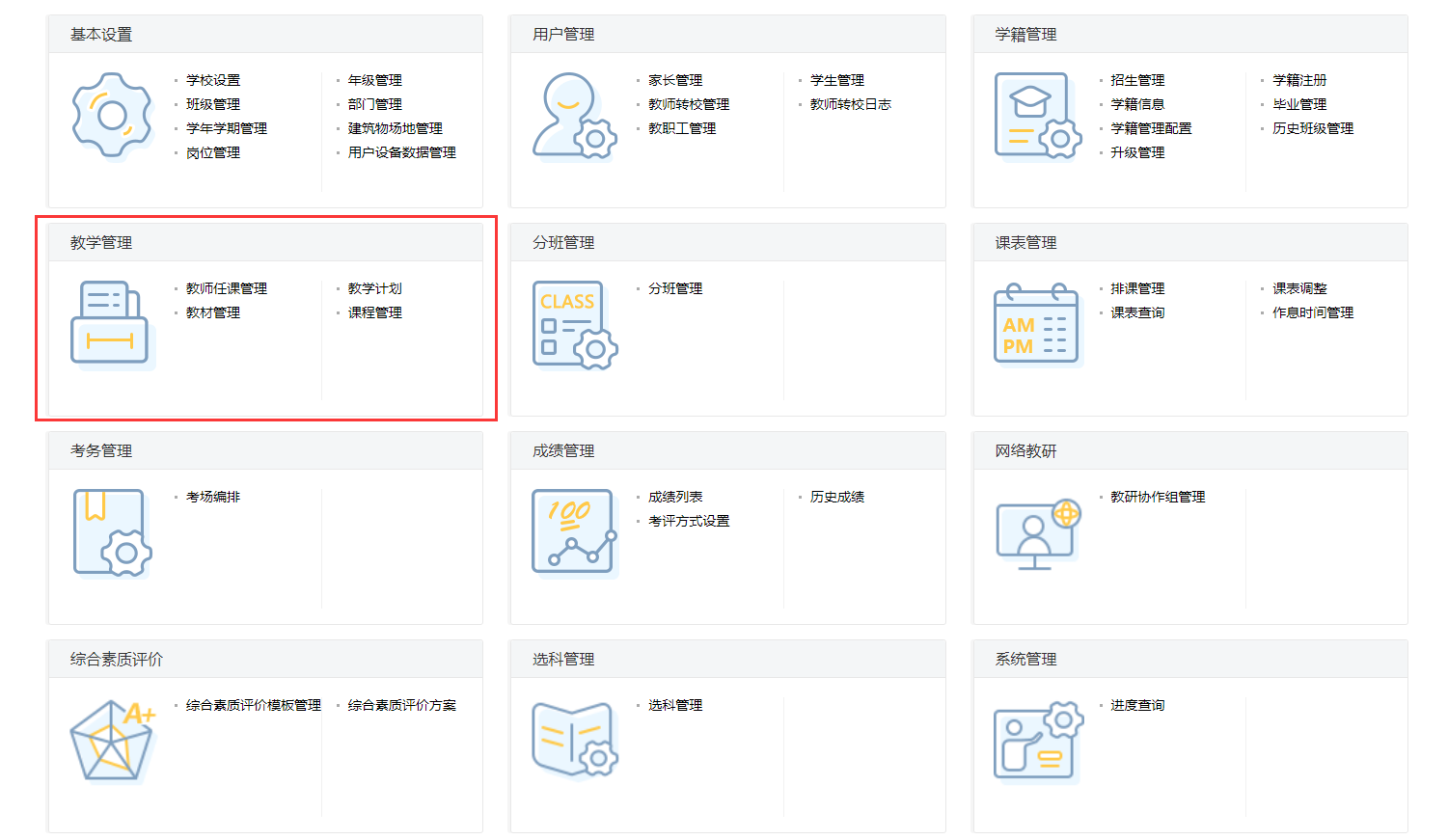 2、学生管理在学生管理中，学校管理者可通过年级、班级等条件进行学生管理列表的筛选，还可进行新增学生、导入、导出、批量删除等操作，如图所示。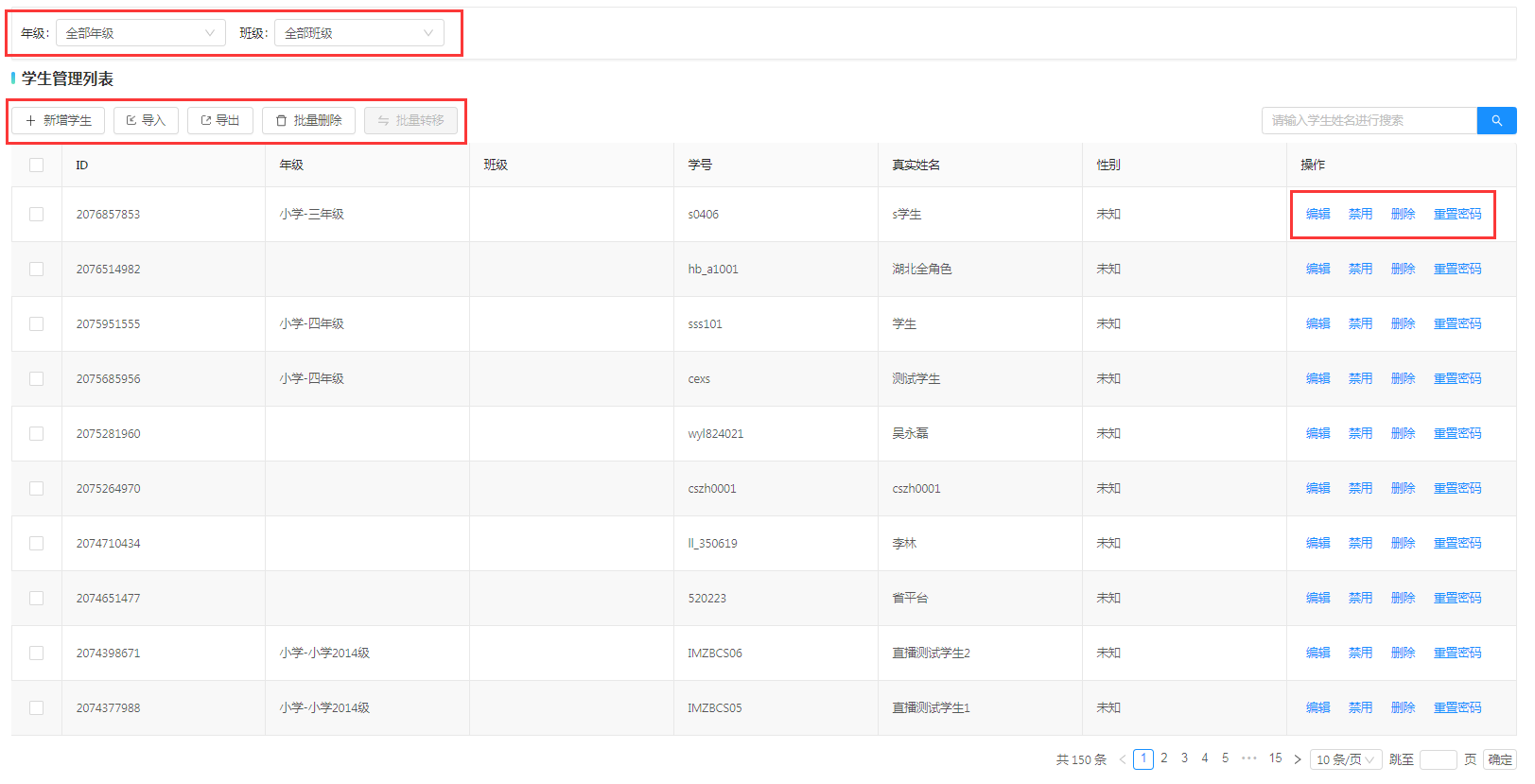 （1）新增学生点击【新增学生】，可根据页面提示进行该学生所属年级、所属班级、真实姓名等信息的填写，如图所示。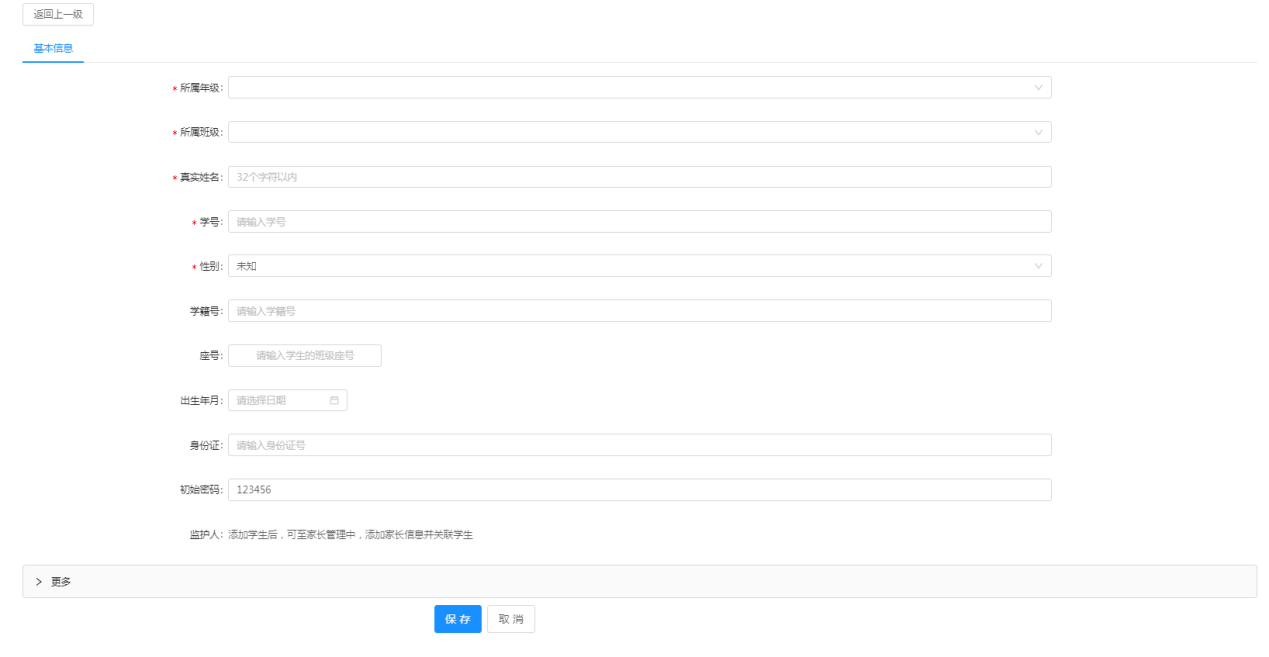 如需详细设置，可点击【更多】进行民族、籍贯、政治面貌等信息的设置，编辑完成后点击【保存】即可，如图所示。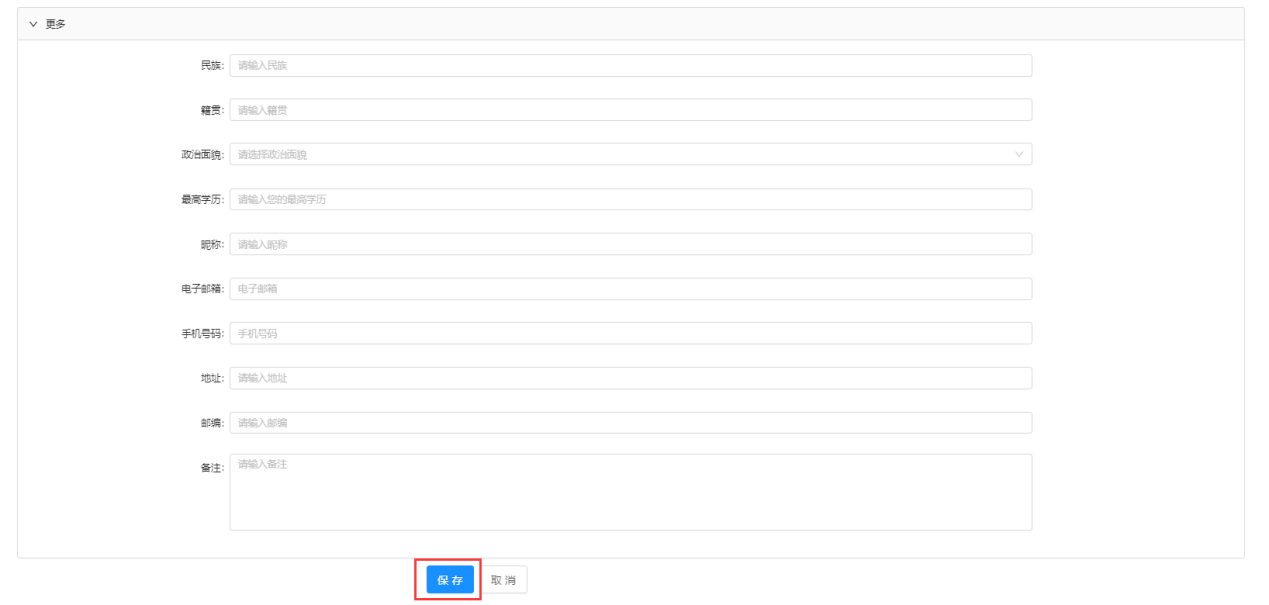 （2）导入点击【导入】可对已经编辑并保存的模板（xls或xlsx格式文件）进行数据导入；点击【学生数据导入模板】可下载模板进行编辑，具体模板编辑规范详情可查看本文2.2.5学生数据导入规范，如图所示。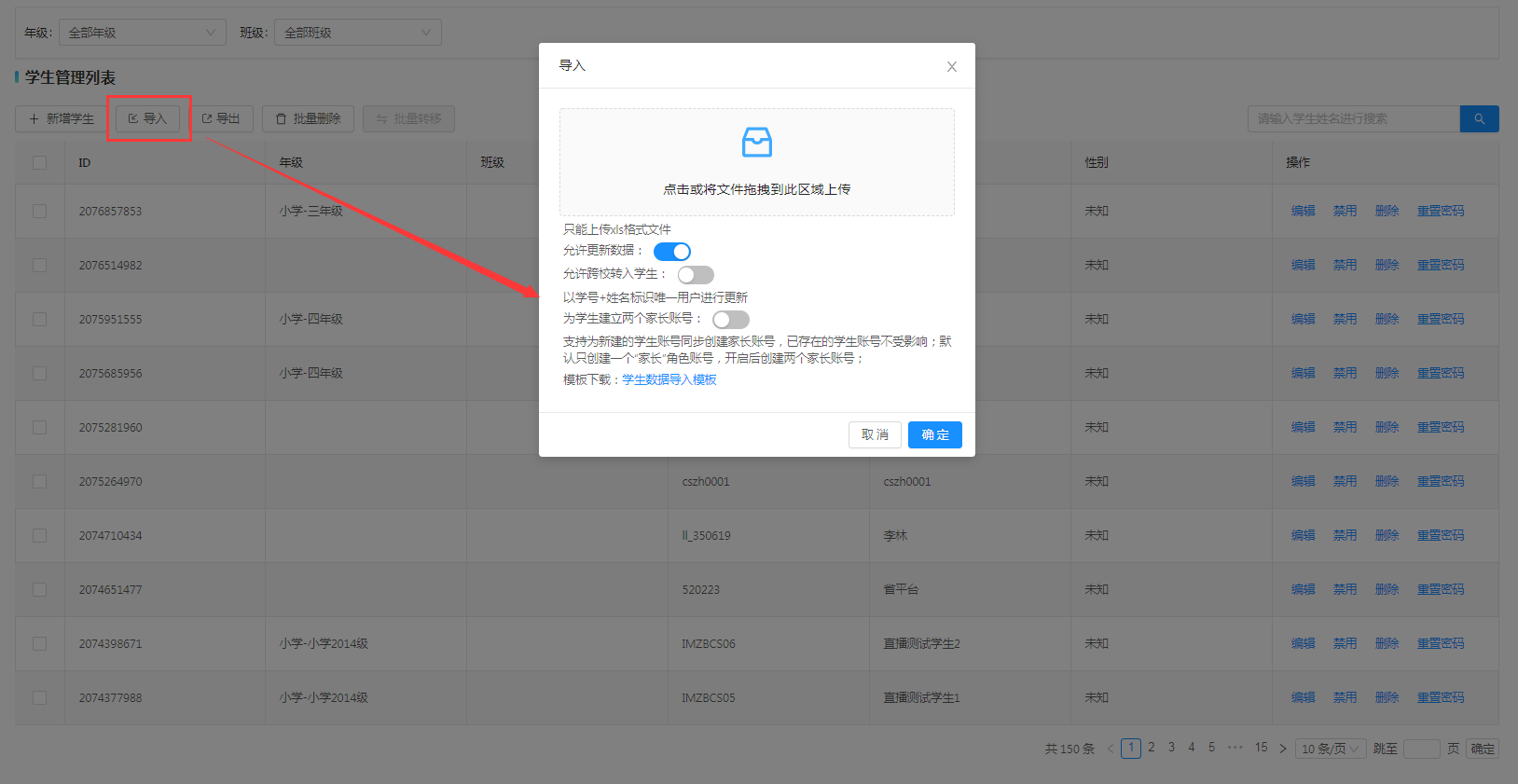 （3）导出勾选需要导出的学生数据后，点击【导出】可将数据进行导出，如图所示。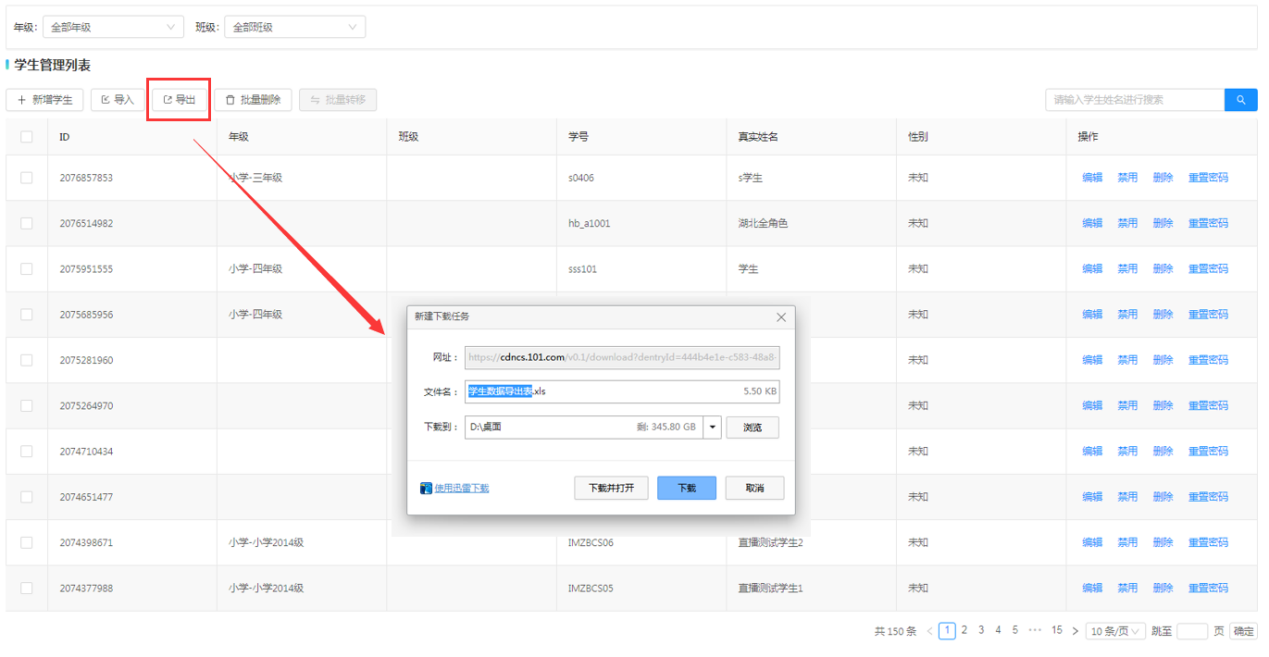 （4）批量删除如需删除多个学生数据，在勾选学生后点击【批量删除】即可，如图所示。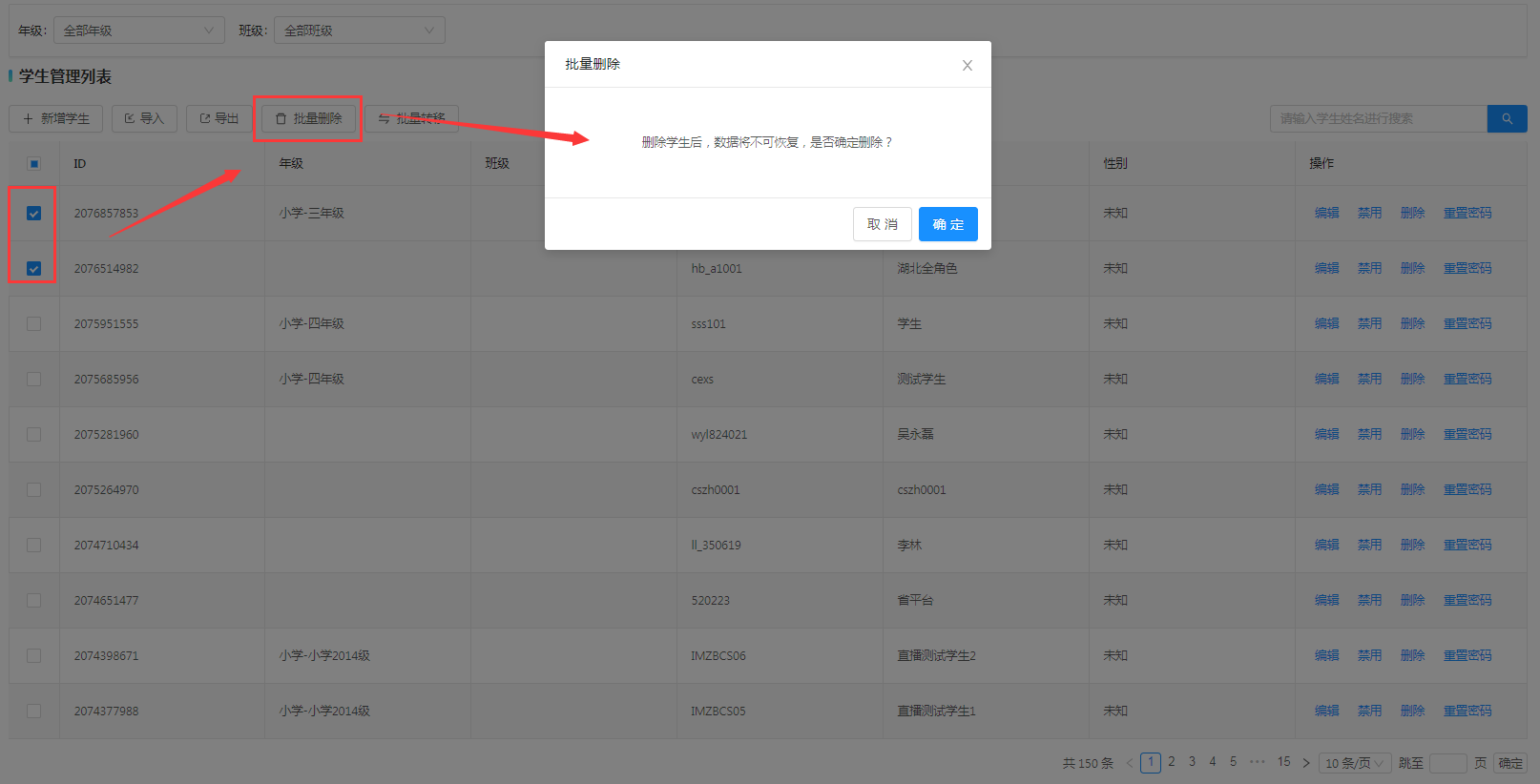 （5）批量转移如需批量转移多个学生数据，在勾选学生后点击【批量转移】，可选择需要转入的年级与班级，设置完成后点击【确定】即可，如图所示。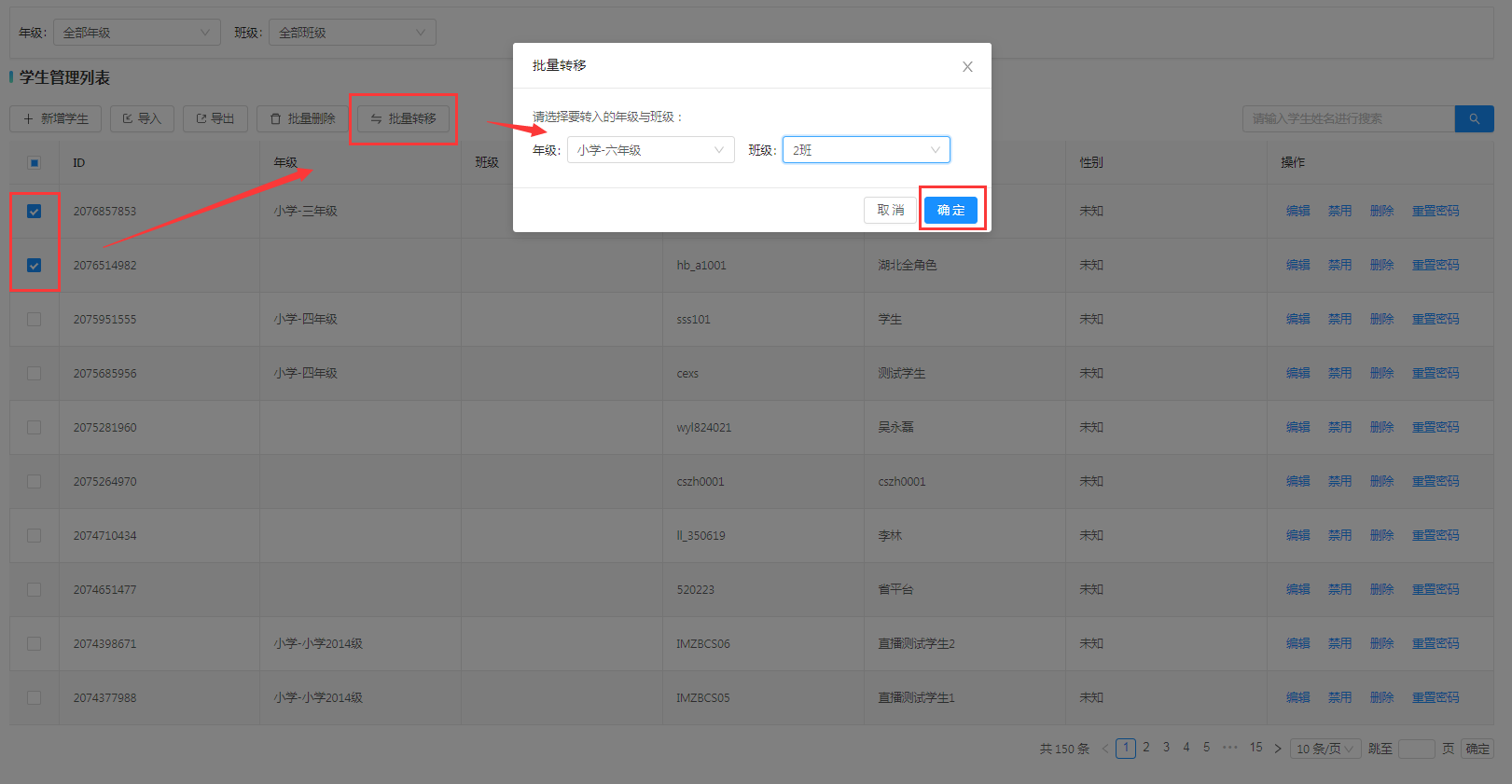 （6）学生数据操作学校管理者在下方列表中可对学生的账号信息进行编辑、禁用、删除、重置密码等操作，具体操作详情可参考本文2.1.2.1.4家长数据操作，如图所示。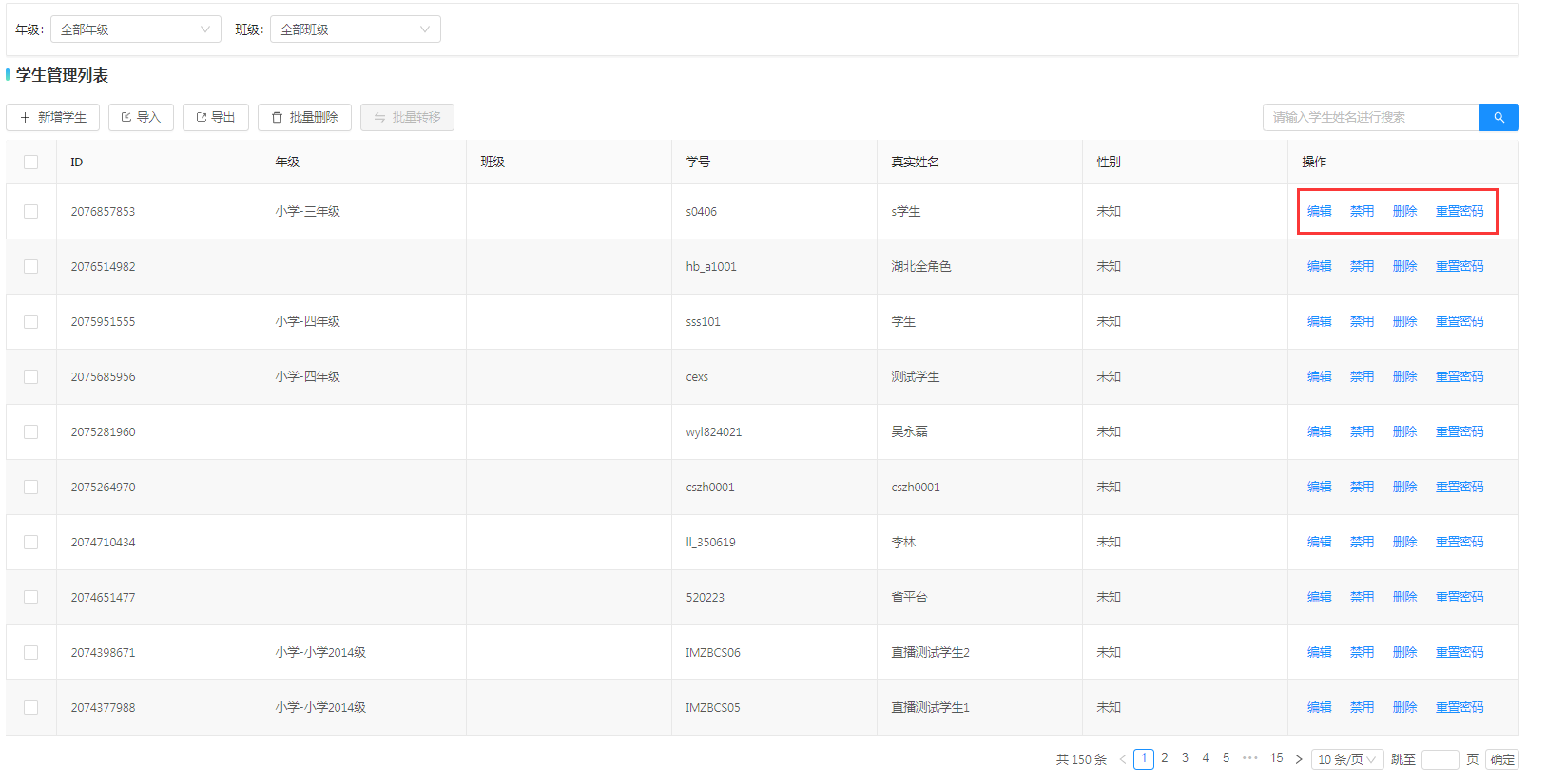 3、数据导入规范（1）年级数据导入规范完成年级数据导入模板的下载并打开后，学校管理者需按照提示进行填写，如图所示。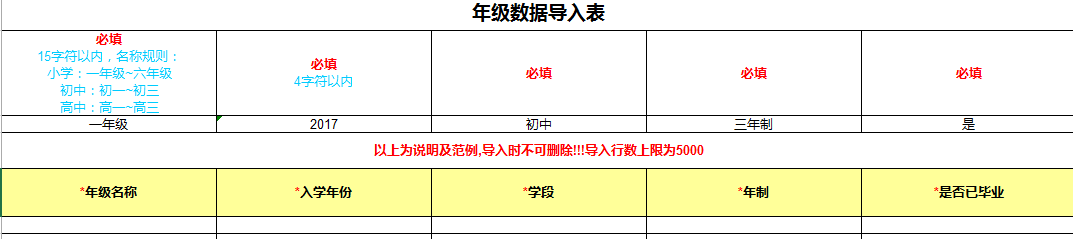 年级名称：必填，15字符以内，需按照名称规则进行填写，如“一年级”；入学年份：必填，4字符以内，如“2017”；学段：必填，可在单元格下拉列表中进行对应学段选择，如“小学”；年制：必填，可在单元格下拉列表中进行对应年制选择，如“六年制”；是否已毕业：必填，可在单元格下拉列表中进行选择，如“是”。（2）班级数据导入规范完成班级（行政班）数据导入模板的下载并打开后，学校管理者需按照提示进行填写，如图所示。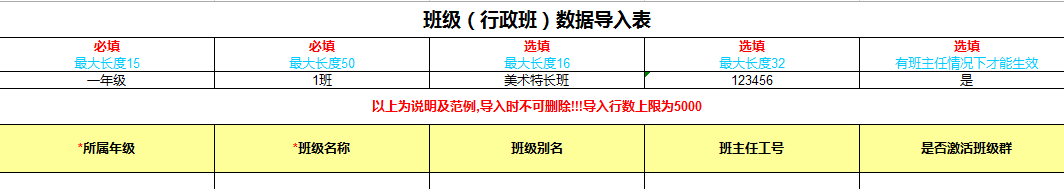 所属年级：必填，最大长度15字符，如“一年级”；班级名称：必填，最大长度50字符，如“1班”；班级别名：选填，最大长度16字符，如“美术特长班”；班主任工号：选填，最大长度32字符，如“123456”；是否激活班级群：选填，可在单元格下拉列表中进行选择，如“是”。（3）部门数据导入规范完成部门数据导入模板的下载并打开后，学校管理者需按照提示进行填写，如图所示。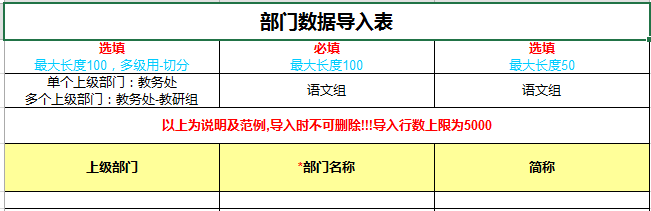 上级部门：选填，最大长度100字符，若部门为多级可用切分，如 “教务处-教研组”；部门名称：必填，最大长度100字符，如“语文组”；简称：选填，最大长度100字符，如“语文组”；（4）家长人员数据导入规范完成家长人员数据导入模板的下载并打开后，学校管理者需按照提示进行填写，如图所示。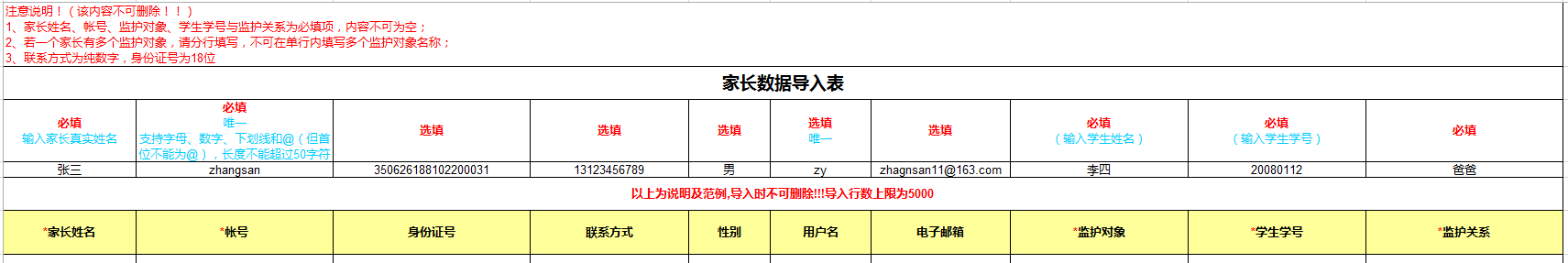 家长姓名、帐号、监护对象、学生学号及监护关系为必填项，内容不可为空；若一个家长有多个监护对象，请分行填写，不可在单行内填写多个监护对象名称；联系方式为纯数字，身份证号为18位。（5）学生数据导入规范完成学生数据导入模板的下载并打开后，学校管理者需按照提示进行填写，如图所示。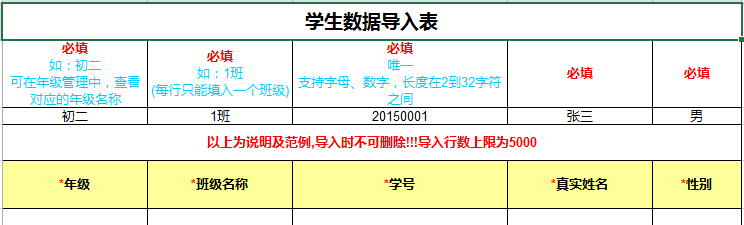 年级：必填，可在年级管理中查看对应的年级名称，如“初二”；班级名称：必填，每行只能填入一个班级，如“1班”；学号：支持字母、数字，长度在2到32字符之间，如“20150001”；真实姓名：必填，填入真实姓名，如“张三”；性别：必填，可在单元格下拉列表中进行选择。（6）教职工数据导入规范完成教职工数据导入模板的下载并打开后，学校管理者需按照提示进行填写，如图所示。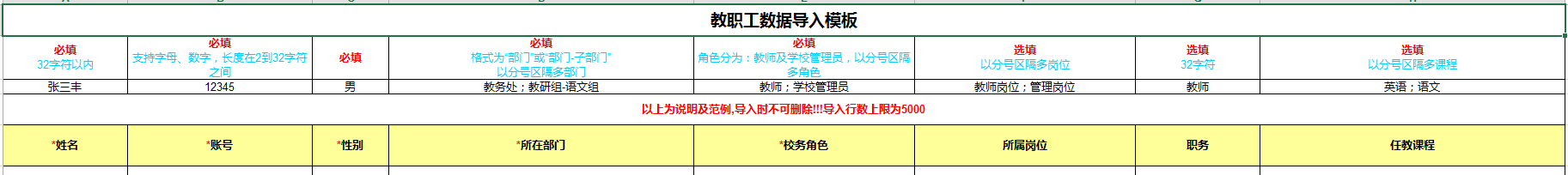 姓名：必填，32字符以内；账号：必填，支持字母、数字，长度在2到32字符之间；性别：必填，可在单元格下拉列表中进行对应性别选择；所在部门：必填，格式为“部门”或“部门-子部门”以分号区隔多部门，如“教务处；教研组-语文组”；校务角色：必填，角色分为教师及学校管理者，以分号区隔多角色，如“教师；学校管理者”；所属岗位：选填，以分号区隔多岗位，如“教师岗位；管理岗位”；职务：选填，长度32字符之间，如“教师”；任课教程：选填，以分号区隔多课程，如“英语；语文”。（7）教师任课信息导入规范完成师任课信息导入模板的下载并打开后，学校管理者需按照提示进行填写，如图所示。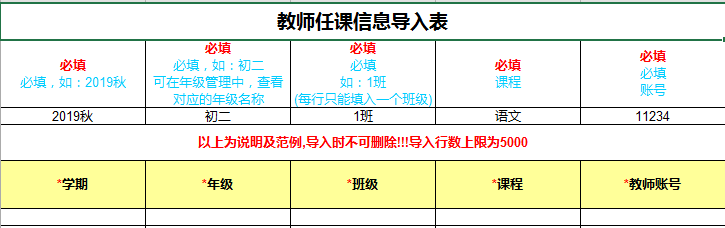 学期：必填，可在单元格下拉列表中进行对应学期选择，如“2019秋”；年级：必填，可在年级管理中，查看对应的年级名称，如“初二”；班级：必填，每行只能填入一个班级，如“1班”；课程：必填，如“语文”；教师账号：必填，如“11234”。